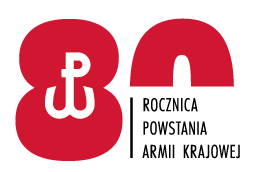 Bydgoszcz, dnia … lutego 2022 r.ZAWIADOMIENIE Dotyczy: wyboru najkorzystniejszej oferty w części VIII zamówienia w postępowaniu 
o zamówienie publiczne, sprawa nr 01/Żyw/D/21.Na podstawie art. 253 ust. 1 ustawy z dnia 11 września 2019 r. Prawo zamówień publicznych (Dz. U. z 2021 r. poz. 1129 ze zm.) zwanej dalej ustawą Zamawiający zawiadamia,  o wyborze zgodnie z art. 239 ust. 1 ustawy najkorzystniejszej oferty 
w części VIII zamówienia Firma ABER Sp. z o.o., ul. Ogrodowa 58, 
00-876 Warszawa. Oferta uzyskała następującą ilość punktów: Cena oferty – 100,00 pkt. Razem – 100,00 pkt.Wykonawcy uzyskali następującą ilość punktów w VIII części zamówienia: Wykonawców którzy złożyli najkorzystniejsze oferty, Zamawiający zaprosi do podpisania umowy w terminie zgodnym z ustawą, nie później niż w terminie związania ofertą.DOWÓDCApłk Witold BARTOSZEKMariusz Malewicz 261 411 64023.02.2022T – 2612 Numer ofertyNazwa i adres wykonawcyPunktacjaPunktacjaNumer ofertyNazwa i adres wykonawcyCena ofertyRazem6UNIFREEZE Sp. z o.o., Miesiączkowo 110, 
87-320 Górzno94,4494,448ABER Sp. z o.o. Oddział w Bydgoszczy, 
ul. Przemysłowa 8, 85-758 Bydgoszcz100,00100,00